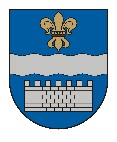 DAUGAVPILS PILSĒTAS PAŠVALDĪBAReģ. Nr. 90000077325, K. Valdemāra iela 1, Daugavpils, LV-5401, tālr. 65404344, 65404365, fakss 65421941e-pasts: info@daugavpils.lv   www.daugavpils.lv        L Ē M U M SDaugavpilī2022.gada 31.martā					                Nr.167                   				                      (prot. Nr.10,  6.§)Par grozījumiem Daugavpils pilsētas domes 2015.gada 26.novembra noteikumos Nr.13 “Kārtība, kādā nosaka un piešķir ar sabiedriskā transporta pakalpojumu sniegšanu saistīto zaudējumu kompensāciju”Pamatojoties uz likuma “Par pašvaldībām” 21.panta pirmās daļas 27.punktu, ņemot vērā Daugavpils pilsētas domes Finanšu komitejas atzinumu, atklāti balsojot: PAR – 14 (I.Aleksejevs, P.Dzalbe, A.Gržibovskis, L.Jankovska, I.Jukšinska, V.Kononovs, N.Kožanova, M.Lavrenovs, J.Lāčplēsis, I.Prelatovs, V.Sporāne-Hudojana, I.Šķinčs, M.Truskovskis, A.Vasiļjevs), PRET – nav, ATTURAS – nav, Daugavpils dome nolemj:Izdarīt šādus grozījumus ar Daugavpils pilsētas domes 2015.gada 26.novembra lēmumu Nr.498 apstiprinātajos Noteikumos Nr.13 „Kārtība, kādā nosaka un piešķir ar sabiedriskā transporta pakalpojumu sniegšanu saistīto zaudējumu kompensāciju”:Aizstāt visā noteikumu tekstā vārdu „Dome” attiecīgā locījumā ar vārdu „Pašvaldība” attiecīgā locījumā.Aizstāt visā noteikumu tekstā vārdus „Kapitālsabiedrību pārraudzības nodaļa” attiecīgā locījumā ar vārdiem „Juridiskā departamenta Kapitālsabiedrību pārraudzības nodaļa” attiecīgā locījumā.Svītrot noteikumu 15.punktu.Izteikt noteikumu 16.punktu šādā redakcijā:„16. Domes Kapitālsabiedrību pārraudzības nodaļa reizi ceturksnī veic informācijas par pasažieru pārvadāšanu apliecinošo dokumentu pārbaudi AS „Daugavpils satiksme” nolūkā gūt pārliecību, ka pārskati sniedz patiesu priekšstatu par pārvadātāja peļņu vai zaudējumiem.”.Domes priekšsēdētāja1.vietnieks		(personiskais paraksts)		                    A.Vasiļjevs	